Antrag auf Förderung 
von regionalen Fernsehangeboten nach § 47a LMedienGHiermit beantragen wir die Förderung gemäß § 47a LMedienG in Verbindung mit der Richtlinie über die Förderung von regionalen Fernsehangeboten nach § 47a LMedienG Baden-Württemberg für den Zeitraum von  bis in Höhe von netto  €.Zuwendungsempfänger/in	Ansprechpartner/inDatum: Anlagen  	Kosten- und Finanzierungsplan für den Förderzeitraum	eine Aufstellung der personellen Ausstattung für den betrauten Programmbereich	eine Programmbeschreibung und einen Sendeplan	Auszug aus dem HandelsregisterErklärungen zur beantragten FörderungFür die/den Antragsteller/in besteht allgemein oder für das Vorhaben eine Berechtigung zum Vorsteuerabzug

 ja		 nein
Der/dem Antragsteller/in ist bekannt, dass sich die Gewährung des Zuschusses nach § 47a LMedienG, der Richtlinie über die Förderung von regionalen Fernsehangeboten und der „Allgemeinen Nebenbestimmungen für Zuwendungen zur Projektförderung” (ANBest-P) richtet.Der/dem Antragsteller/in ist bekannt, dass die Erhebung personenbezogener Daten für 
die Bearbeitung des Zuwendungsverfahrens erforderlich ist. Es gelten die Auskunfts- und Berichtigungsrechte nach dem LDSG-BW.Der/die Antragsteller/in bestätigt, dass bei der Weitergabe von personenbezogenen Daten 
der Beschäftigten zur Ermittlung und Überprüfung der Höhe der Zuwendung und der Einhaltung des Besserstellungsverbotes keine Verletzung schutzwürdiger Interessen im Sinne des Bundesdatenschutzgesetzes vorliegt. Die entsprechenden Einwilligungen der Beschäftigten bestehen.Der/dem Antragsteller/in ist bekannt, dass alle Tatsachen, von denen die Bewilligung, Gewährung, Rückforderung oder das Belassen der beantragten Förderung abhängig sind, subventionserheblich im Sinne von § 264 des Strafgesetzbuches (Subventionsbetrug) sind und dass sich nach § 264 des Strafgesetzbuches strafbar macht, wer über subventionserhebliche Tatsachen falsche oder unvollständige Angaben macht oder Angaben hierüber unterlässt. Zu den subventionserheblichen Tatsachen gehören insbesondereDie Angaben dieses Antrags und in den beigefügten Anlagen sowie den dazu nachgereichten oder nachgeforderten Unterlagen. Die Angaben in den Verwendungsnachweisen und den BelegenDie Sachverhalte, von denen der Widerruf oder die Rücknahme der Bewilligung 
und die Erstattung der Zuwendung abhängen.Der/die Antragsteller/in erklärt, dass sie/er die Landesanstalt über wesentliche Änderungen, insbesondere in den Bereichen Inhalt, Kosten, Finanzierung usw. informiert. Der/die Antragsteller/in versichert die Richtigkeit und Vollständigkeit sämtlicher in den Antragsunterlagen enthaltenen Angaben., ______________________________________________Unterschriften/en der vertretungsberechtigten Person/enKosten- und Finanzierungsplan
für den Zeitraum  bis Antrag/Plan
Hinweis: 
Beim Ausfüllen der Euro-Felder bitte NICHT die „Enter”-Taste drücken, um die automatische Berechnungsfunktion zu erhalten.Kosten für die Programmverbreitung (Förderfähig ist die technische Infrastruktur, die für die Zuführung und Verbreitung des betrauten Programms erforderlich ist. Der Förderumfang richtet sich nach der tatsächlichen Nutzungszeit für das betraute Programm. Ausgaben für die wiederholte technische Verbreitung des betrauten Programms werden nicht gefördert.)EuroEuro0,00€0,00€0,00€0,00€0,00€0,00€SUMME0,00€Personalkosten(Arbeitgeberanteile sind mit einzubeziehen, das Besserstellungsverbot nach Ziff. 3.3(3) der Richtlinie zu berücksichtigen)EuroEuro0,00€0,00€0,00€0,00€0,00€0,00€SUMME0,00€Sachkosten(die Zweckbindung von aus der Zuwendung beschafften Geräte beträgt 5 Jahre)EuroEuro0,00€0,00€0,00€0,00€0,00€0,00€SUMME0,00€Einnahmen (anzugeben sind die durch die Ausstrahlung des betrauten Programms erzielten Einnahmen durch Sponsoring, Werbespots usw. sowie Einnahmen durch die Überlassung von Programmbeiträgen an andere Veranstalter)EuroEuro0,00€0,00€0,00€0,00€0,00€0,00€SUMME0,00€ErgebnisEuroEuroGesamtsumme der Ausgaben0,00€- 50% der Gesamteinnahmen0,00€Förderfähige Gesamtsumme0,00€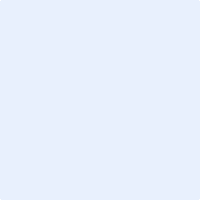 